В соответствии с Федеральным законом от 06 октября 2003 года № 131-ФЗ «Об общих принципах организации местного самоуправления в Российской Федерации» и  на основании протеста Прокуратуры Красноармейского района Чувашской Республики от 30.11.2021 г. администрация Убеевского сельского поселения Красноармейского района Чувашской Республики  п о с т а н о в л я е т:1. Внести в постановление администрации Убеевского сельского поселения Красноармейского района от 06.010.2017 года № 69 «Выдача разрешения  на  ввод построенного, реконструированного объекта капитального строительства в эксплуатацию»  следующие изменения:       1) пункт 2.4 «Срок предоставления муниципальной услуги»  Административного регламента изложить  в следующей редакции:      «Специалист администрации Убеевского сельского поселения, уполномоченный на выдачу разрешений, в течение 5 рабочих дней со дня предоставления заявления о выдаче разрешения:    - проводит проверку наличия и правильности оформления документов, прилагаемых к заявлению;    - проводит осмотр объекта капитального строительства;     - выдает заявителю разрешение на ввод объекта в эксплуатацию или отказывает в выдаче такого разрешения с указанием причин отказа в течении 5 рабочих дней.2. Настоящее постановление вступает в силу после его  официального опубликования в  периодическом печатном издании «Вестник Убеевского сельского поселения».   Глава  Убеевского    сельского поселения                                                                                 Н.И.ДимитриеваЧĂВАШ  РЕСПУБЛИКИКРАСНОАРМЕЙСКИ РАЙОНĚ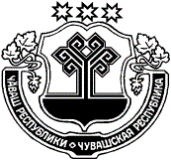 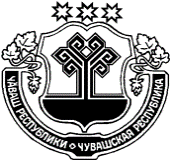 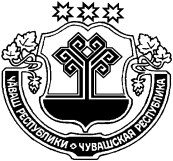 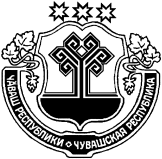  ЧУВАШСКАЯ  РЕСПУБЛИКА КРАСНОАРМЕЙСКИЙ РАЙОН   УПИ ЯЛ ПОСЕЛЕНИЙĚНАДМИНИСТРАЦИЙĚ    ЙЫШĂНУ 14 .12.2021 г.   №   85     Упи салиАДМИНИСТРАЦИЯУБЕЕВСКОГОСЕЛЬСКОГО ПОСЕЛЕНИЯ                ПОСТАНОВЛЕНИЕ   14 .12. 2021    №  85с. Убеево О внесении изменений в постановление  администрации Убеевского сельского поселения от 06.10.2017 г №  69  «Выдача разрешения  на  ввод  построенного,  реконструированного  объекта капитального строительства в эксплуатацию»  